Publicado en Madrid el 07/01/2015 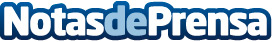 EBLEX lanza una campaña para profesionales cárnicos y restauradoresEl ganador de la campaña viajará a Inglaterra para conocer la feria del cordero NSA North Sheep 2015 Datos de contacto:Noelia Perlacia915191005Nota de prensa publicada en: https://www.notasdeprensa.es/eblex-lanza-una-campana-para-profesionales Categorias: Nutrición Gastronomía Marketing Industria Alimentaria Restauración http://www.notasdeprensa.es